Gutschein Vorlage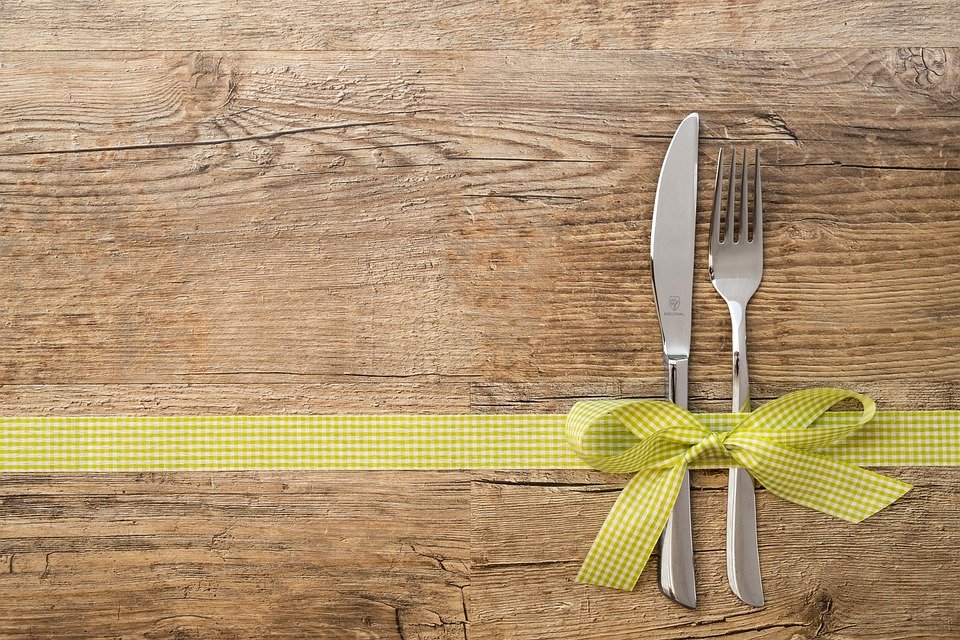 